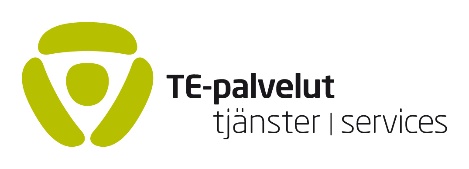 Hakemus työllisyyspoliittisesta avustuksesta – hankkeen työntekijöiden tehtävänkuvaukset kirjataan tälle lomakkeelle tai jos toimijalla on oma tehtävänkuvauspohja, sitä voi käyttää tämän tilalla. Hakijaorganisaation nimi:Liite 4.Hankkeen nimi:2021Täyttöohje: Tehtävänimike: esimerkiksi hankkeen vetäjä tai hankkeen asiakasohjaaja. Pääasiallinen tehtävä: kuvaa tehtävien sisältö ja sen lisäksi työaika ilmaistaan prosentteina. Esimerkiksi hankkeen vetäjä: Pääasiallinen tehtävä: hankkeen johtaminen ja hankkeen hallinnolliset tehtävät 20 %, Muut tehtävät: asiakasohjaus 80 %. TAI Hankkeen asiakasohjaaja: pääasiallinen tehtävä asiakastyöskentely 100 %.Tehtävänimike:Pääasiallinen tehtävä ja niiden %-osuusMuut tehtävät ja niiden %-prosenttiosuus Tehtävänimike:Pääasiallinen tehtävä ja sen %-osuus:Muut tehtävät ja sen %-osuus:Tehtävänimike:Pääasiallinen tehtävä ja sen %-osuus:Muut tehtävät ja sen %-osuus:Tehtävänimike:Pääasiallinen tehtävä ja sen %-osuus:Muut tehtävät ja sen %-osuus: